Moodle User Guides for TrainersFor more guides on how to use Moodle see the Moodle User Guides and First Time user Guides documents in the Help with Moodle sectionCreate an eventLog in to MoodleAccess the course page for the event you want to create (See the Moodle User Guides document  if you don’t know how to do this)Find the Upcoming events block and click New event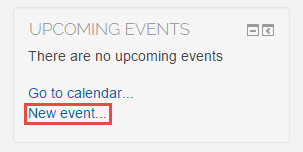 In Type of event choose Course to add everyone on the course to the event (Choose Group to only add a selected group to the event, then select the group form the group event menu)Fill in the required fields giving all details of the event, click Save changesThe event will now appear in all participants calendars and will also appear in their Upcoming events blockSee e-learning dataLog in to MoodleGo in to the course the e-learning is in eg. FireflyLocate the e-learning module and click on itClick Reports 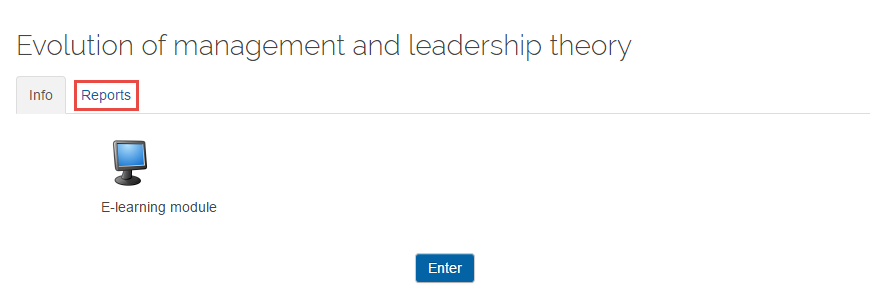 Data regarding participation and completion of the e-learning will be shown, if you would like to download the data into an Excel spread click Download in Excel format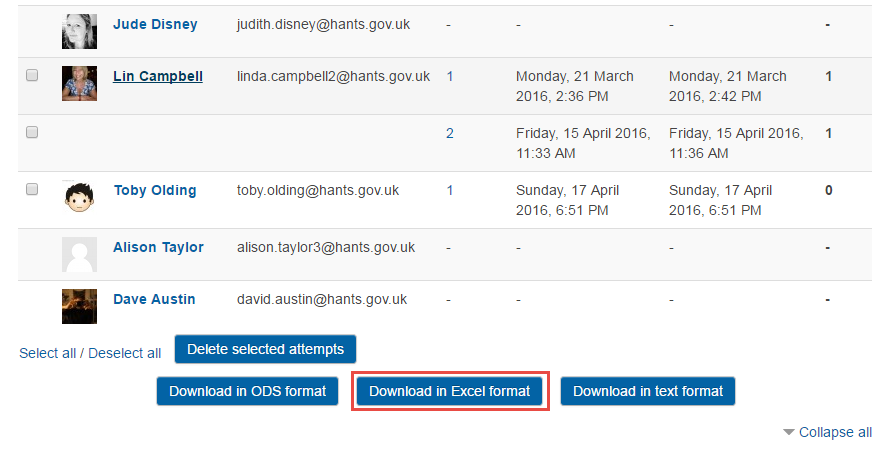 See quiz dataLog in to Moodle Go in to the course the quiz is in eg. FireflyClick on the quiz sectionClick on the name of the quizIn the administration block under Quiz administration click Results 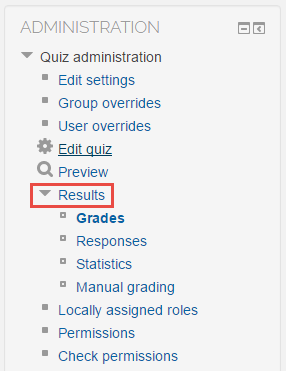 Click GradesMake selections in the What to include in the report section to choose what data you want to seeClick Show report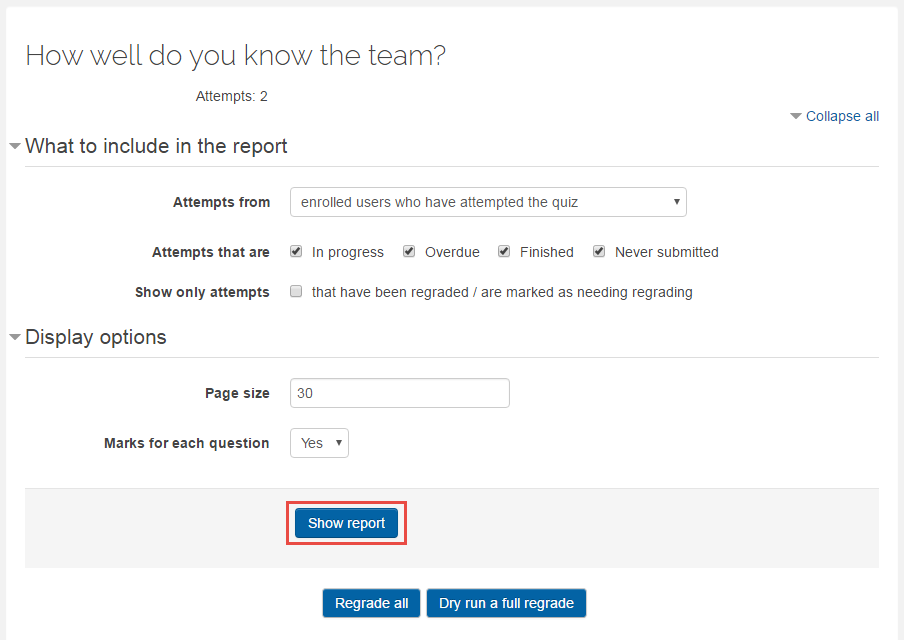  All data will be displayed in a table, you can also choose to see Responses, Statistics and Manual grading dataTo download the data to an Excel spreadsheet, in the field next to Download data table as choose Excel spreadsheet and click DownloadSee results from a pollLog in to MoodleGo in to the course the poll is in eg. FireflyClick on the poll sectionClick on the name of the pollClick View responses (If ten people have completed the poll it will say View 10 responses ect)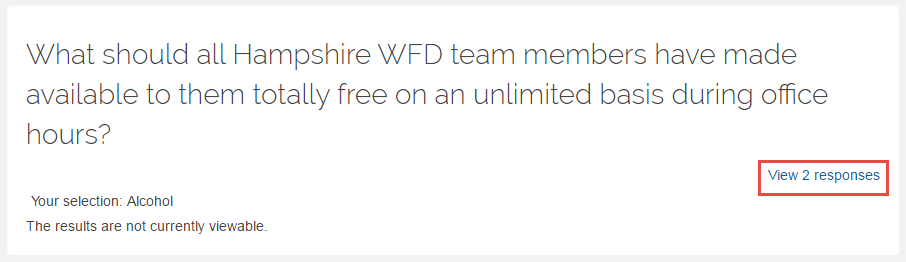 To download the results into an Excel spread click Download in Excel formatSee who has or has not viewed or partaken in a piece within a courseYou also have the ability to send a personal message to some of or all of the students on the course. You may want to do this, for example, if you have checked to see which students have completed a section within a course and you want to message everyone who has not completed it asking them complete itLog in to MoodleGo in to the course you would like to check student participationClick ReportsClick Course participation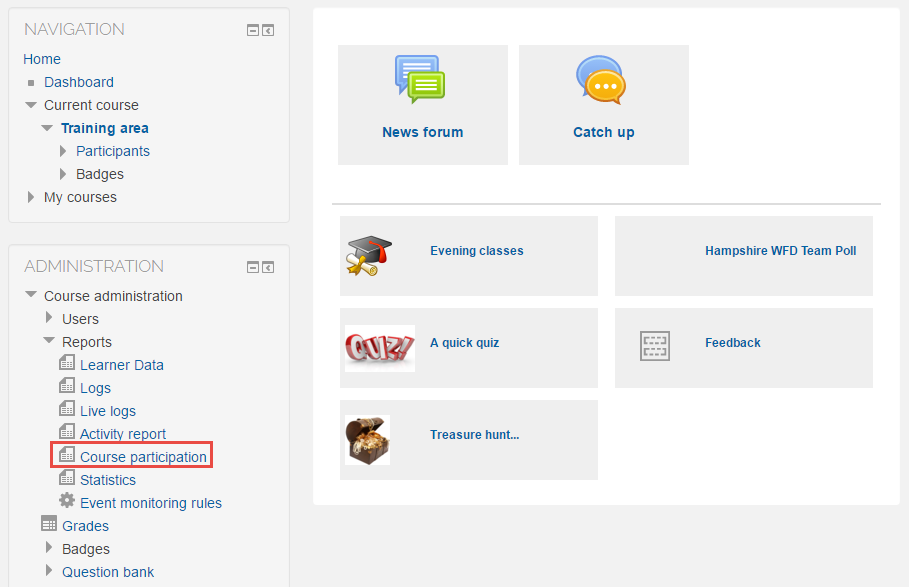 Under Activity module choose what you would like to see data onIn the field next to Look back select how far back you want to check data fromIn the field next to Show only select StudentIn the field next to Show actions select whether you want to see all participation (All actions) or just who has viewed (View) or posted (Post) in that activityClick Go Results will be displayed in a table. To message everyone in the table click Select all, to message everyone who has not completed the selected actions click Select all ‘No’ or to message certain individuals click the square box to the right of their name Under With selected users… select Send a message 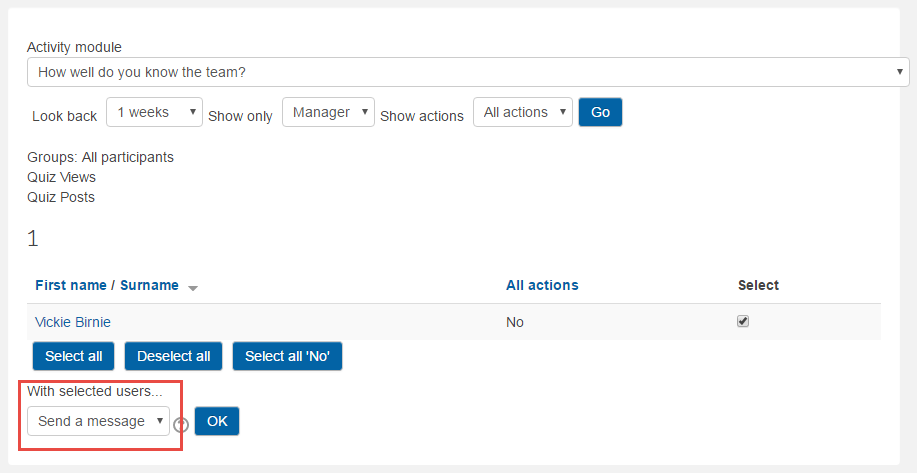  Click OKType your message in the Message body field Click Send messageSee who is currently online and what they are viewingYou may want to use this feature if you would like all students to be logged on and in a certain place at the same time Log in to MoodleGo in to the course from which you want to check students are usingClick ReportsClick Live logs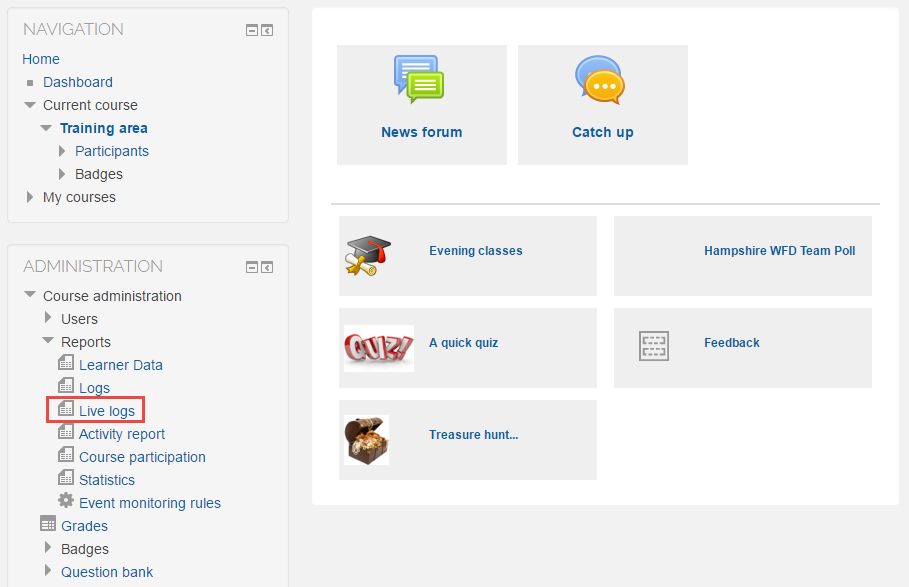 Results showing who is logged in and what they are viewing will be shown in real timeSee how many views / entries different documents within a course have hadYou may wish to use this feature to see how popular and used a document or activity is within a courseLog in to MoodleGo into the course you want to see data fromClick ReportsClick Activity report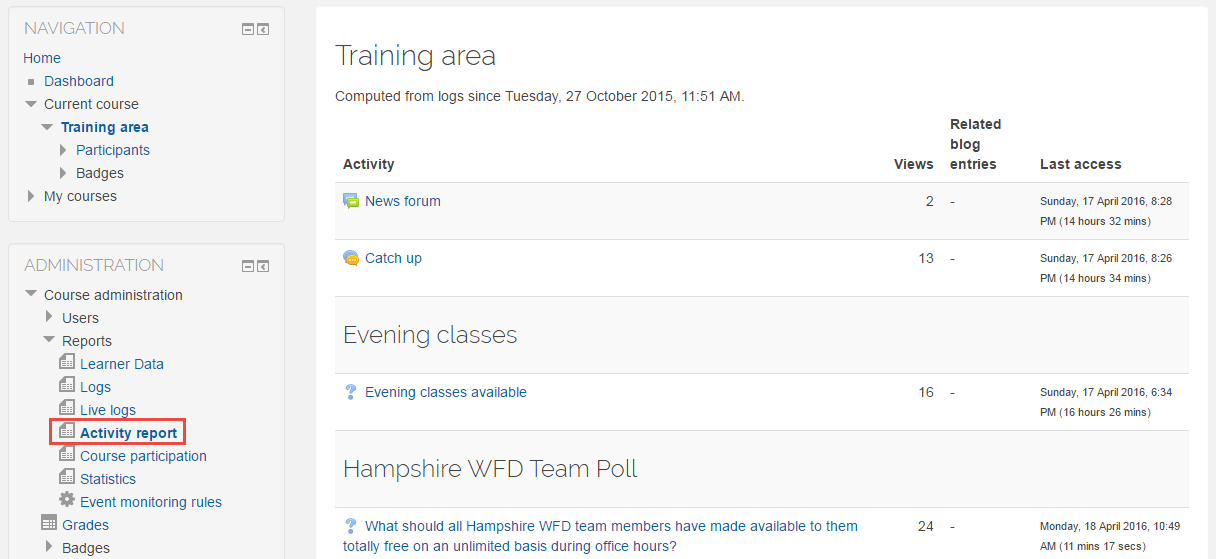 A table displaying Views, Related blog entries and Last access data will be displayed.  There is no option to download or print this table so to do so you will need to do a print screen or select all the text and paste it into a Word or Excel document.View FeedbackLog in to MoodleGo into the course from which you wish to see feedbackClick FeedbackClick on the title of the feedbackClick Analysis to see all feedback, if you want to save and export the results, click Export to ExcelTo see who has responded to the feedback click Show responsesTo show who has not responded click Show non–respondents.  If you would like to send a message to all the non-respondents click Select all, otherwise tick the box at the right of their name to select individuallyWrite your subject and message in the fields providedClick Send